ZPRAVODAJ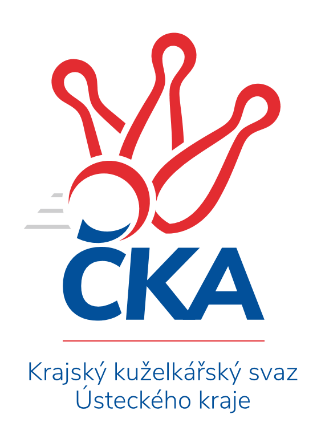 OKRESNÍ PŘEBOR – SKUPINA – B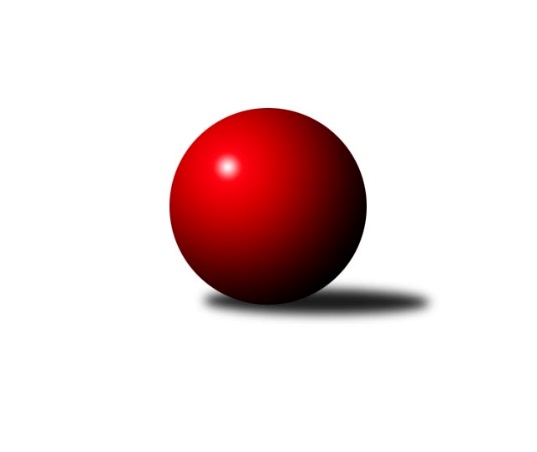 Č.6Ročník 2019/2020	25.10.2019Nejlepšího výkonu v tomto kole: 1713 dosáhlo družstvo: KO Česká Kamenice BVýsledky 6. kolaSouhrnný přehled výsledků:TJ Teplice Letná C	- KO Česká Kamenice B	1.5:4.5	1609:1713	3.0:5.0	24.10.TJ Teplice Letná D	- TJ Kovostroj Děčín B	1:5	1542:1612	2.0:6.0	24.10.Sokol Roudnice n. L.	- ASK Lovosice B	4:2	1538:1499	5.0:3.0	25.10.SKK Bohušovice C	- TJ Kovostroj Děčín C	4:2	1597:1460	6.0:2.0	25.10.TJ Union Děčín	- Sokol Ústí n. L. B	5:1	1427:1311	5.5:2.5	25.10.Sokol Roudnice n. L.	- TJ Union Děčín	5:1	1593:1524	5.0:3.0	22.10.Tabulka družstev:	1.	TJ Kovostroj Děčín B	5	5	0	0	25.0 : 5.0 	30.0 : 10.0 	 1629	10	2.	KO Česká Kamenice B	6	5	0	1	24.5 : 11.5 	30.5 : 17.5 	 1598	10	3.	Sokol Roudnice n. L.	6	5	0	1	24.0 : 12.0 	29.0 : 19.0 	 1568	10	4.	TJ Kovostroj Děčín C	5	3	0	2	20.0 : 10.0 	26.5 : 13.5 	 1507	6	5.	SKK Bohušovice C	5	3	0	2	14.0 : 16.0 	19.0 : 21.0 	 1438	6	6.	Sokol Ústí n. L. B	6	3	0	3	20.0 : 16.0 	25.0 : 23.0 	 1450	6	7.	Sokol Ústí n. L. C	5	2	0	3	16.0 : 14.0 	19.5 : 20.5 	 1531	4	8.	TJ Union Děčín	5	2	0	3	14.0 : 16.0 	18.5 : 21.5 	 1515	4	9.	ASK Lovosice B	6	1	0	5	11.0 : 25.0 	17.0 : 31.0 	 1469	2	10.	TJ Teplice Letná C	6	1	0	5	8.5 : 27.5 	16.0 : 32.0 	 1518	2	11.	TJ Teplice Letná D	5	0	0	5	3.0 : 27.0 	9.0 : 31.0 	 1383	0Podrobné výsledky kola:	 TJ Teplice Letná C	1609	1.5:4.5	1713	KO Česká Kamenice B	Jiří Říha	 	 216 	 171 		387 	 1:1 	 397 	 	188 	 209		Jan Chvátal	Sabina Dudešková	 	 181 	 164 		345 	 0:2 	 440 	 	219 	 221		Olga Urbanová	Martin Soukup	 	 203 	 222 		425 	 1:1 	 425 	 	206 	 219		Eva Říhová	Jan Brhlík st.	 	 218 	 234 		452 	 1:1 	 451 	 	229 	 222		Libor Hekerlerozhodčí: Eva StaňkováNejlepší výkon utkání: 452 - Jan Brhlík st.	 TJ Teplice Letná D	1542	1:5	1612	TJ Kovostroj Děčín B	Petr Saksun	 	 193 	 182 		375 	 0:2 	 383 	 	200 	 183		Jiří Jablonický	Martin Pokorný	 	 219 	 211 		430 	 2:0 	 387 	 	198 	 189		Jana Sobotková	Eduard Skála	 	 195 	 183 		378 	 0:2 	 426 	 	211 	 215		Miroslav Bachor	Markéta Matějáková	 	 186 	 173 		359 	 0:2 	 416 	 	207 	 209		Antonín Hraběrozhodčí: Eduard SkálaNejlepší výkon utkání: 430 - Martin Pokorný	 Sokol Roudnice n. L.	1538	4:2	1499	ASK Lovosice B	Petr Došek	 	 201 	 195 		396 	 2:0 	 386 	 	197 	 189		Petr Zalabák ml.	Radek Plicka	 	 178 	 187 		365 	 0:2 	 386 	 	193 	 193		Pavel Klíž	Josef Kecher	 	 212 	 168 		380 	 1:1 	 403 	 	211 	 192		Petr Zalabák st.	Jiří Woš	 	 206 	 191 		397 	 2:0 	 324 	 	157 	 167		Eva Kuchařovározhodčí: Jiří WošNejlepší výkon utkání: 403 - Petr Zalabák st.	 SKK Bohušovice C	1597	4:2	1460	TJ Kovostroj Děčín C	Petr Prouza ml.	 	 211 	 158 		369 	 1:1 	 380 	 	182 	 198		Pavel Nevole	Josef Devera ml.	 	 203 	 198 		401 	 1:1 	 422 	 	192 	 230		Roman Slavík	Vladimír Chrpa	 	 208 	 202 		410 	 2:0 	 358 	 	167 	 191		Miroslav Jiroušek	Jan Klíma	 	 227 	 190 		417 	 2:0 	 300 	 	151 	 149		Jiří Houdekrozhodčí: Magdalena ŠabatováNejlepší výkon utkání: 422 - Roman Slavík	 TJ Union Děčín	1427	5:1	1311	Sokol Ústí n. L. B	Martin Dítě	 	 169 	 207 		376 	 1.5:0.5 	 294 	 	169 	 125		Eugen Šroff *1	Milan Pecha st.	 	 189 	 201 		390 	 2:0 	 314 	 	153 	 161		Milan Wundrawitz	Václav Pavelka	 	 185 	 184 		369 	 2:0 	 305 	 	170 	 135		Vladimír Mihalík	Zdeněk Štětka *2	 	 158 	 134 		292 	 0:2 	 398 	 	191 	 207		Pavel Mihalíkrozhodčí: Václav Pavelkastřídání: *1 od 23. hodu Josef Krupka st., *2 od 45. hodu Jan BacoNejlepší výkon utkání: 398 - Pavel Mihalík	 Sokol Roudnice n. L.	1593	5:1	1524	TJ Union Děčín	Petr Došek	 	 216 	 213 		429 	 2:0 	 354 	 	179 	 175		Jan Baco	Josef Kecher	 	 172 	 208 		380 	 0:2 	 414 	 	200 	 214		Petr Kumstát	Radek Plicka	 	 194 	 172 		366 	 1:1 	 355 	 	169 	 186		Václav Pavelka	Jiří Woš	 	 208 	 210 		418 	 2:0 	 401 	 	193 	 208		Martin Dítěrozhodčí: Jiří WošNejlepší výkon utkání: 429 - Petr DošekPořadí jednotlivců:	jméno hráče	družstvo	celkem	plné	dorážka	chyby	poměr kuž.	Maximum	1.	Martin Soukup 	TJ Teplice Letná C	434.00	292.7	141.3	4.3	2/3	(470)	2.	Miroslav Bachor 	TJ Kovostroj Děčín B	430.50	293.7	136.8	4.8	2/2	(446)	3.	Jiří Kyral 	Sokol Ústí n. L. C	414.33	282.3	132.0	5.8	3/3	(441)	4.	Jan Brhlík  st.	TJ Teplice Letná C	412.33	288.7	123.7	7.5	3/3	(452)	5.	Antonín Hrabě 	TJ Kovostroj Děčín B	410.88	280.8	130.1	3.4	2/2	(416)	6.	Petr Došek 	Sokol Roudnice n. L.	408.50	285.0	123.5	7.0	4/4	(429)	7.	Roman Slavík 	TJ Kovostroj Děčín C	405.50	284.0	121.5	8.5	2/2	(422)	8.	Olga Urbanová 	KO Česká Kamenice B	404.50	285.2	119.3	8.9	4/4	(440)	9.	Jan Klíma 	SKK Bohušovice C	402.17	275.3	126.8	6.7	3/3	(417)	10.	Jiří Jablonický 	TJ Kovostroj Děčín B	402.17	279.7	122.5	6.8	2/2	(471)	11.	Pavel Mihalík 	Sokol Ústí n. L. B	400.67	285.2	115.5	8.0	3/4	(405)	12.	Jan Chvátal 	KO Česká Kamenice B	398.58	292.3	106.3	13.8	4/4	(419)	13.	Eva Říhová 	KO Česká Kamenice B	396.42	279.8	116.6	7.4	4/4	(425)	14.	Libor Hekerle 	KO Česká Kamenice B	395.89	277.1	118.8	11.8	3/4	(451)	15.	Jiří Woš 	Sokol Roudnice n. L.	394.88	282.3	112.6	9.3	4/4	(418)	16.	Petr Zalabák  st.	ASK Lovosice B	394.42	271.3	123.2	8.2	3/3	(420)	17.	Jaroslav Kuneš 	Sokol Ústí n. L. C	393.50	269.0	124.5	10.5	2/3	(416)	18.	Pavel Nevole 	TJ Kovostroj Děčín C	391.63	273.8	117.9	6.5	2/2	(415)	19.	Martin Pokorný 	TJ Teplice Letná D	389.33	276.8	112.5	9.0	2/3	(430)	20.	Pavel Klíž 	ASK Lovosice B	387.22	272.0	115.2	9.6	3/3	(430)	21.	Jana Sobotková 	TJ Kovostroj Děčín B	386.25	288.0	98.3	12.5	2/2	(393)	22.	Miroslav Jiroušek 	TJ Kovostroj Děčín C	384.50	280.8	103.8	10.5	2/2	(414)	23.	Petr Zalabák  ml.	ASK Lovosice B	384.00	273.8	110.3	8.0	2/3	(386)	24.	Josef Kecher 	Sokol Roudnice n. L.	382.00	273.8	108.2	8.5	3/4	(388)	25.	Vladimír Chrpa 	SKK Bohušovice C	381.00	266.0	115.0	10.6	3/3	(410)	26.	Jiří Pulchart 	Sokol Ústí n. L. B	378.78	263.9	114.9	8.3	3/4	(392)	27.	Pavel Nováček 	Sokol Ústí n. L. C	377.78	261.7	116.1	10.9	3/3	(407)	28.	Michal Horňák 	TJ Teplice Letná C	372.67	261.0	111.7	12.0	3/3	(393)	29.	Simona Puschová 	Sokol Ústí n. L. C	366.25	268.3	98.0	12.5	2/3	(387)	30.	Radek Plicka 	Sokol Roudnice n. L.	366.17	253.0	113.2	10.5	3/4	(389)	31.	Václav Pavelka 	TJ Union Děčín	363.00	263.0	100.0	16.0	5/5	(395)	32.	Karel Zatočil 	Sokol Ústí n. L. C	362.44	271.0	91.4	15.1	3/3	(393)	33.	Vladimír Mihalík 	Sokol Ústí n. L. B	362.33	259.4	102.9	10.8	4/4	(396)	34.	Eva Staňková 	TJ Teplice Letná C	358.33	270.3	88.0	16.0	3/3	(365)	35.	Jan Baco 	TJ Union Děčín	355.75	257.5	98.3	14.0	4/5	(378)	36.	Markéta Matějáková 	TJ Teplice Letná D	355.11	254.8	100.3	13.2	3/3	(396)	37.	Luďka Maříková 	SKK Bohušovice C	348.00	256.5	91.5	13.5	2/3	(362)	38.	Ivan Králik 	TJ Teplice Letná D	343.67	248.7	95.0	11.7	3/3	(351)	39.	Sabina Dudešková 	TJ Teplice Letná C	343.25	260.8	82.5	15.5	2/3	(356)	40.	Eva Kuchařová 	ASK Lovosice B	338.17	249.0	89.2	14.4	3/3	(367)	41.	Jiří Houdek 	TJ Kovostroj Děčín C	329.83	248.2	81.7	17.2	2/2	(371)	42.	Petr Saksun 	TJ Teplice Letná D	328.67	245.3	83.3	18.5	3/3	(375)	43.	Miroslav Hnyk 	ASK Lovosice B	289.00	208.0	81.0	24.0	2/3	(290)	44.	Magdalena Šabatová 	SKK Bohušovice C	282.50	221.5	61.0	27.0	2/3	(289)		Zdeněk Šimáček 	ASK Lovosice B	419.50	274.0	145.5	4.5	1/3	(433)		Zdeněk Štětka 	TJ Union Děčín	415.50	291.5	124.0	11.0	2/5	(481)		Petr Kumstát 	TJ Union Děčín	408.33	294.0	114.3	8.7	3/5	(414)		Věra Šimečková 	KO Česká Kamenice B	408.00	288.0	120.0	9.0	1/4	(408)		Miroslav Rejchrt 	TJ Kovostroj Děčín B	405.50	275.0	130.5	4.3	1/2	(422)		Josef Devera  ml.	SKK Bohušovice C	405.33	279.7	125.7	7.0	1/3	(416)		Jiří Říha 	TJ Teplice Letná C	403.00	293.5	109.5	12.5	1/3	(419)		Martin Dítě 	TJ Union Děčín	399.67	278.3	121.3	6.7	3/5	(422)		Alois Haluska 	Sokol Roudnice n. L.	399.50	280.5	119.0	10.5	2/4	(423)		Milan Pecha  st.	TJ Union Děčín	394.00	267.5	126.5	10.0	2/5	(398)		Mirka Bednářová 	TJ Kovostroj Děčín C	392.00	272.0	120.0	9.0	1/2	(392)		Čestmír Dvořák 	TJ Kovostroj Děčín C	386.50	282.0	104.5	9.0	1/2	(408)		Petr Prouza  ml.	SKK Bohušovice C	379.33	268.3	111.0	11.0	1/3	(385)		Eduard Skála 	TJ Teplice Letná D	378.00	273.0	105.0	13.0	1/3	(378)		Eugen Šroff 	Sokol Ústí n. L. B	377.50	276.5	101.0	11.5	2/4	(395)		Jana Zvěřinová 	TJ Teplice Letná C	366.00	271.0	95.0	11.0	1/3	(366)		Josef Růžička 	Sokol Ústí n. L. B	344.00	252.0	92.0	14.0	2/4	(368)		Jindřich Hruška 	TJ Teplice Letná C	342.00	250.5	91.5	15.5	1/3	(373)		Josef Krupka  st.	Sokol Ústí n. L. B	321.00	238.5	82.5	17.5	2/4	(323)		Milan Wundrawitz 	Sokol Ústí n. L. B	314.00	236.0	78.0	12.0	1/4	(314)		Jana Němečková 	TJ Teplice Letná D	303.00	223.0	80.0	25.0	1/3	(303)		Sylva Vahalová 	SKK Bohušovice C	298.00	211.0	87.0	18.0	1/3	(298)		Martin Kubištík  st.	TJ Teplice Letná D	291.00	218.0	73.0	20.0	1/3	(291)Sportovně technické informace:Starty náhradníků:registrační číslo	jméno a příjmení 	datum startu 	družstvo	číslo startu
Hráči dopsaní na soupisku:registrační číslo	jméno a příjmení 	datum startu 	družstvo	Program dalšího kola:7. kolo31.10.2019	čt	17:00	KO Česká Kamenice B - SKK Bohušovice C	1.11.2019	pá	17:00	Sokol Ústí n. L. B - TJ Kovostroj Děčín B	1.11.2019	pá	17:00	Sokol Roudnice n. L. - TJ Teplice Letná D	1.11.2019	pá	17:00	TJ Union Děčín - Sokol Ústí n. L. C	2.11.2019	so	12:30	ASK Lovosice B - TJ Kovostroj Děčín C				-- volný los -- - TJ Teplice Letná C	Nejlepší šestka kola - absolutněNejlepší šestka kola - absolutněNejlepší šestka kola - absolutněNejlepší šestka kola - absolutněNejlepší šestka kola - dle průměru kuželenNejlepší šestka kola - dle průměru kuželenNejlepší šestka kola - dle průměru kuželenNejlepší šestka kola - dle průměru kuželenNejlepší šestka kola - dle průměru kuželenPočetJménoNázev týmuVýkonPočetJménoNázev týmuPrůměr (%)Výkon2xJan Brhlík st.Teplice C4521xMartin PokornýTeplice D115.194301xLibor HekerleČ. Kamenice B4512xJan Brhlík st.Teplice C114.644521xOlga UrbanováČ. Kamenice B4401xLibor HekerleČ. Kamenice B114.394511xMartin PokornýTeplice D4304xMiroslav BachorKovostroj B114.124264xMiroslav BachorKovostroj B4262xPavel MihalíkSok. Ústí B113.623981xEva ŘíhováČ. Kamenice B4251xOlga UrbanováČ. Kamenice B111.6440